REQUERIMENTO Nº 740/2019Requer Voto de pesar pelo falecimento do Sr. Raimundo Marques Duarte, ocorrido recentemente.Senhor Presidente, Senhores Vereadores,Nos termos do Art. 102, Inciso IV, do Regimento Interno desta Casa de Leis, requeiro a Vossa Excelência que se digne a registrar nos Anais desta Casa de Leis voto de profundo pesar pelo falecimento do Sr. Raimundo Marques Duarte, ocorrido no último dia 28 de Outubro.Requeiro, ainda, que desta manifestação seja dada ciência aos seus familiares, encaminhando cópia do presente à Rua Ceará, 173 - bloco Ypê - apto. 21 - Vila Brasil.Justificativa:Tinha 57 anos. Era casado com Aparecida Donizeti Ustulin Duarte, deixando à filha: Liz. Benquisto por todos os familiares e amigos, seu passamento causou grande consternação e saudades, todavia, sua memória há de ser cultuada por todos que em vida o amaram.Que Deus esteja presente nesse momento de separação e dor, para lhes dar força e consolo.É, pois, este o Voto, através da Câmara de Vereadores, em homenagem póstuma e em sinal de solidariedade.Plenário “Dr. Tancredo Neves”, em 29 de Outubro de 2019.José Luís Fornasari“Joi Fornasari” - Vereador -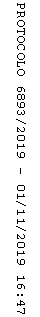 